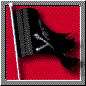 Partial Multi-text Unit created by Dr. Beth M. FryeAppalachian State UniversityPirate Diary: The Journal of Jake CarpenterWritten by Richard Platt and Illustrated by Chris RiddellWhat If You Met a Pirate?Written and Illustrated by Jan AdkinsYou are invited to go on a piratical journey with Jake Carpenter. You will read about Jake’s adventures through the diary he kept throughout his travels. You will learn about colonial America and pirates, as well as many other exciting people, places, and happenings. In addition, you will be reading sections of the nonfiction book What If You Met a Pirate? by Jan Adkins. You will expand your knowledge of pirates as you read more specific information about topics introduced to you through Jake’s adventures. Multi-Text Outline4th Grade Language Arts Block of 1 hourBefore Reading ActivitiesDay 1Unit Launch: PIRATES. What I NoticedStudents will listen to music, view books, pictures, and articles related to pirates.Students will complete a worksheet about what they noticed about these areas. KWL on Pirates (Individual and Whole Class)Days 2 and 3Internet WorkshopDuring Reading ActivitiesDays 4 and 5: Students will read silently or engage in reciprocal teaching and work on their corresponding comprehension activities denoted by  Section 1: pp. 1-21 Pirate Diary [We will read pages 1-13 together through a Shared Reading. We will stop after reading the entry for Sunday 30th . Students will continue reading silently and will read pages 13-21. Be sure to stop before the entry labeled Saturday 20th.Double Entry Diary (DED), Character Sketcher, and Vocabulary (Word Wizard Notebook) What If You Met a Pirate by Jan Adkins: What about plunder? pp. 22-23  [contraband] (Shared Reading-1)Who got to be a pirate? pp. 6-7 (Reciprocal Teaching-2)What did a pirate ship look like? pp. 10-11 (Independent Reading-3)Day 6:  Discussion of Section 1 (Including vocabulary activities); students begin working on Section 2.Days 7 and 8Section II: pp. 21-37 Pirate Diary Discussion Director, Vocabulary (Word Wizard Notebook), and Piratical Articles/Jolly RogerWhat If You Met a Pirate by Jan Adkins: What if you met a pirate? pp. 2-3 (Independent Reading)How would you know a real pirate? pp. 4-5 (Independent Reading)Who was who aboard a pirate ship? pp. 16-17 (Independent Reading)Enough cooking and sewing! What about cannon? pp. 18-19 (Reciprocal Teaching-1)How did pirates attack? pp. 20-21 (Reciprocal Teaching-2)Day 9:  Discussion of Section 2 (Including vocabulary activities); students begin working on Section 3.Post-Reading ActivitiesI Poem from Blackbeard’s PerspectiveComposing a LegendWhat I Noticed About These AreasAREA 1 AREA 2AREA 3K-W-L ChartDirections: You will be completing a K-W-L on Pirates. First, think about what you know and what you want to know.  Write that information in the “K” and “W” section of the chart.  To help you come up with information for the “K” section and questions you would like answered for the “W” section, use the following words: WHO, WHAT, WHEN, WHERE, WHY, AND HOW.  Finally, after you have read the book and explored other resources, think about what you have learned.  Write that information in the “L” section of the chart.  After completing your research and gaining an understanding of your topic, go back to the “K” column and see if any of the ideas you thought you knew were inaccurate.  Check any of them that are inaccurate, according to your research. On the back, rewrite any of your statements that were inaccurate so that they are correct. Then go to the “L” column and begin grouping or categorizing what you have learned.After completing your research and gaining an understanding of your topic, go back to the “K” column and see if any of the ideas you thought you knew were inaccurate.  Check any of them that are inaccurate, according to your research. On the back, rewrite any of your statements that were inaccurate so that they are correct. Then go to the “L” column and begin grouping or categorizing what you have learned.Piratical Internet workshopData Retrieval Chart (DRC) BuccaneersDOUBLE ENTRY DIARY: Section IYou will write a Double Entry Diary, otherwise known as a DED. You will be reading, writing in your diary, rereading, and discussing throughout these entire books of historical fiction and nonfiction. As you are assigned your reading, you will write a total of FOUR entries from Section 1 of Pirate Diary. You will find important words, quotations, or passages from the book. Then you will explain why those words, quotations, and passages are important—in other words, when you read them, what do those words mean to you? You will write each entry so that it looks something like this table:Below are options that you may choose to write about and how you might organize your thoughts:We will read pages 1-13 together during a Shared Reading. We will stop after reading the entry for Sunday 30th . You will continue reading pages 13-21. Be sure to stop before the entry labeled Saturday 20th. As you are reading, think about the following:Jake and his familyColonists’ feelings about paying taxes—what is your opinion?Author’s craft-simile (comparison using like or as) and personification (giving human or person traits to objects or things)Ports of Call: England, Jamaica, West IndiesShip’s cargo: salt fish, rice, timberPirate punishmentsNavigation on the shipMake a prediction after reading Friday 19th entry: Who is aboard the “other vessel” Jake sees?Use the above ideas when writing your DEDs. Below are 5 examples of DEDs from the first section of Pirate Diary. Remember, you only have to write down 4 entries.Character Sketcher 1Section IYour job as Character Sketcher is to think carefully about Captain Nick as you read. You will be given a passage with a page and paragraph where you can find information about your character. Reread the passage carefully. As you are reading, think about descriptive words (traits) that capture how your character acts or looks. You need to be aware that the character traits you will choose will be implied character traits. In other words, they are not directly stated in the passage. You will want to use descriptive words for your character traits.  You do NOT want to use words like good, bad, nice, and mean. Be sure to use your “Descriptive Character Traits” page for help. In addition, you will create an artistic impression of your character. When you begin artistically representing your character, try to use any physical descriptions from the text to help you. Your “artistic impression” of the character will probably be on a separate piece of paper.You are invited to learn more about Captain Nick. Please take notes on how Captain Nick acts and looks. To begin, reread the following passages and determine “descriptive words” that capture Captain Nick’s personality and explain why the words describe him. Reread page 12: paragraphs two and three. Which character trait words describe Captain Nick?_______________________________ What words in the passage were your context clues? _______________________________________________________Reread page 17 Thursday, 11th entry.Captain Nick acts ________________________________because_____________________________________________________________________________.Reread page 19. Which words describe Captain Nick?              ________________________________________________________ He acts _____________________because___________________________________________________________________________.Which words describe Uncle Will?             _______________________________________________________ Uncle Will acts _____________________because_____________________________________________________________________.On another paper, use the passages that describe Captain Nick’s actions and appearance to help you complete an artistic impression of him. Enjoy!Word WizardSection IIn every section of our reading, you will be learning and using many new words. Your job is to become a WORD WIZARD and to create an entry in your Word Wizard Notebook for each new word. Each entry will include the following:the word and the page and paragraph where it is locateda child-friendly definition for the word (remember to use your context clues)synonyms you know (remember to use your character trait sheet and the THESAURUS) any associations/connections you may have with that wordan illustration or sketch of the word  After you discuss the word, you may be asked to write a sentence using 4 or more of the following: who, what, where, when, why or how.Image of Word Wizard Notebook EntrySection 1 Words from Pirate DiaryVocabulary Activities Section I Pirate DiaryHave you Ever?Directions:  Read the following sentences and answer them accordingly.1)  Describe a time when you showed pity for something or someone. 2)  Describe a time when you felt glum.3)  What has recently baffled you?  Explain.4)  Give an example of contraband aboard the Greyhound. How did the         crew feel about contraband?5)  Have you ever been full of fury or furious? Describe it.6)  Name a time when you felt gloomy. Why were you gloomy?     Do you know of a place that you think is gloomy?7)  When did you last feel fortunate?      When have you or someone you know been in an unfortunate situation?8)  Describe something that is grimy. How did it get that way?Synonyms and AntonymsDirections: Look at the vocabulary word under the “word” column.  Recall its definition (look back at your definition if needed).  Think of other words associated with the vocabulary word and write them under the “synonym” column.  Think of other words not associated with, or the opposite of, the vocabulary word and write them under the “antonym” column.Forms of a WordDirections: Look at the vocabulary in bold print.  Recall its definition (look back at your notebook if needed).  Think of the different forms of the word and write each in the appropriate column.  Not all forms of the word will be completed each time like the first example.Discussion Director Section II (pp. 21-37)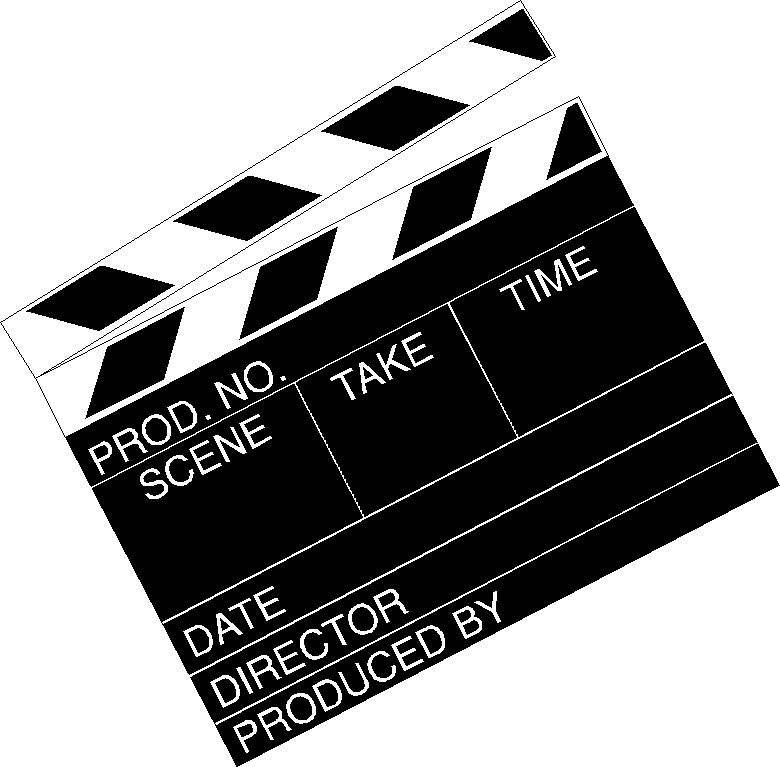 Directions:  Your job is to involve the students in your group by thinking and talking about the section of the book you have just read.  You are going to ask questions that really help the students in your group think about the reading. Your questions should require students to discuss their interpretations of the text and connect background experience and knowledge with the text. You want all students involved in the discussion and talking about issues that come up during the reading.Your job as the Discussion Director is to come up with five (5) thinking questions.  You really want to make your group THINK about the reading.  You are trying to make sure everyone in your group understands or comprehends the reading.  It is very important that you ask your group critical thinking questions and NOT easy, right- there, in-the-book questions.  You want the members of you group to stop, think, look back at the text, and synthesize and interpret what they have read.  Remember you may wish to begin your questions with the following words/phrases:         Who?, What?, Where?, When?, Why?, How?, If_______ then________?          You need to write down the following:the questionsyour answers to your questionsthe page numbers where the students can reference the text to justify their responses to your questionsYou may want to focus on the following events when thinking about and developing your questions:The pirate attack: cause and effect Major events that occurred and why they happenedPirate facts and your opinions about piratesConditions aboard the shipMarooningWhalesCareening the shipHenry JenningsCannons-How do they work?Examples of a few good thinking questions might be:How did the pirates board the Greyhound? How did the crew react to the pirates? What is your opinion of the crew’s reaction?Jolly RogerSection IIPirates sailed under flags often called Jolly Rogers. The origin of the name has several theories: it could come from the French term joli rouge meaning "pretty red" or from an old English expression for the devil: Old Roger. Many pirates created their own designs, and women in the West Indies would sew the flags for them. Individually, create a Jolly Roger!Research the various pirate flags using your books and the following Web sites:Jolly Rogerhttp://www.isd12.org/bhe/Archives/Activities/Pirates/Pages/Flags/flags.htmlhttp://tayci.tripod.com/flaglang.htmlhttp://www.inkyfingers.com/pyrates/flags/index.htmlhttp://blindkat.hegewisch.net/pirates/jolirouge.htmlhttp://www.kipar.org/piratical-resources/pirate-flags.htmlhttp://www.cosmosmith.com/jolly_roger.html Create your own Jolly Roger incorporating elements from the famous pirate flags. Write a paragraph explaining the design of your flag and how the symbols would be intimidating.  We will display these in our classroom. Have lots of fun!Pirate Articles: Oath of loyaltySection IIPirate Articles-Work in groups of 4 or 5 (your discussion group) and complete the following:Reread the Pirate Code on pp. 32-33 in our book Pirate Diary. Are these articles of agreement fair? Are the punishments just? What is it about the “pirate company” that would attract individuals to a life of piracy? How does life aboard a pirate ship resemble a democracy? What are your thoughts?Compare/contrast the pirate code aboard the Greyhound to articles from other pirate ships. Be prepared to discuss your findings.Be sure to check out the books in class along with these web sites:http://blindkat.hegewisch.net/pirates/articles_new.htmlhttp://www.geocities.com/cptblood_1999/page15.htmlhttp://www.intandem.com/NewPrideSite/MD/Lesson11/Lesson11_14.htmlElecting a Captain and CrewReread pp. 16-17 in What If You Met a Pirate? and consult the following web sites: http://blindkat.hegewisch.net/pirates/capcrew.html   http://www.cindyvallar.com/piratecrew.html Work as a democracy with your classmates: Please name your ship and select your Captain and crew. QuartermasterFirst MateBosun BoatswainThe Master Pilot Sea ArtistCabin BoyChips CarpenterGuns GunnerThe LeadsmanPowder MonkeyStrikerSurgeonJack O’ the Dust and Jemmy DucksSailsCooperSparksFinally, as a group, create your own Pirate Articles.Word WizardSection IIIn every section of our reading, you will be learning and using many new words. Your job is to become a WORD WIZARD and to create an entry in your Word Wizard Notebook for each new word. Each entry will include the following:the word and the page and paragraph where it is locateda child-friendly definition for the word (remember to use your context clues)synonyms you know (remember to use your character trait sheet and the THESAURUS) any associations/connections you may have with that wordan illustration or sketch of the word  After you discuss the word, you may be asked to write a sentence using 4 or more of the following: who, what, where, when, why or how.Section II Words from Pirate DiaryVocabulary Activities Section II Pirate DiaryMaking ChoicesDirections: Tell whether each item or scenario is a description of the vocabulary word given.  If so, say the word.  If not, don’t say anything.1)  If any of the situations I describe might cause defiant behavior, say “I would defiantly oppose.”  If not, don’t say anything.A little child drawing on your bedroom wallsIce cream being offered BEFORE dinnerA parent refusing to feed you dinnerA thief trying to steal your dog2)  If any of the situations I say could cause you to act grudgingly, say “I would grudgingly comply.”  If not, don’t say anything.Your mom has asked that you let your little brother play with your new toyYou have an opportunity to go to the beach and take a friend alongYou are asked to go to bed an hour early because you have a big game to play the next day3)  If any of the things I say could be mournful, say “mournful.”  If not, don’t say anything.Your mom buying you a presentYour pet dyingRunning into your teacher at the grocery storeLosing a race by 1 second or a game by 1 point4)  If any of the things I say are idle behaviors, say “idle.”  If not, don’t say anything.Watching TVWashing the dishesSitting on the sofaRunning a race5)  If any of the situations I describe may cause your disapproval, say “ I disapprove.”  If not, don’t say anything.A friend coming over to playYour little brother or sister being allowed in your room when you are not thereGiving all of your belongings awayEating oatmeal for breakfast, lunch and dinner for an entire weekVocabulary Activities Section II Pirate DiarySynonyms and AntonymsDirections: Look at the vocabulary word under the “word” column.  Recall its definition (look back at your definition if needed).  Think of other words associated with the vocabulary word and write them under the “synonym” column.  Think of other words not associated with, or the opposite of, the vocabulary word and write them under the “antonym” column.Vocabulary Activities Section II Pirate DiaryLearning Common PrefixesWrite short definitions for these words. Use your context clues and what you know about word parts to help you write the definition:What does the prefix “dis-“  mean? You are searching for the treasured prefix dis-. As you read, ANY MATERIALS, write down all words you find that begin with the prefix dis-.Vocabulary Activities Section II Pirate DiaryLearning Common PrefixesWrite short definitions for these words. Use your context clues and what you know about word parts to help you write the definition:What does the prefix “un-“  mean? You are searching for the treasured prefix un-. As you read, ANY MATERIALS, write down all words you find that begin with the prefix un-.Section IV-Notes for the Reader Part AYou will read pages 56-57 with your classmates and teacher. In addition, you will read pages 28-29 from the book What If You Met a Pirate?Please answer the following questions in you pirate notebook:Who were the colonists?What are the Navigation Acts?How did the colonists feel about Navigation Acts?Who were freebooters?Describe the relationship between the colonists and the pirates.Part B You will read pages 58-61 with your classmates and teacher. In addition, you will read pages 24-27 from the book What If You Met a Pirate?Please answer the following questions in you pirate notebook:What did you learn about the different kinds of pirates?Out of all the pirates mentioned in this section, which ones do you find most interesting? Please explain why.Wrapping It Up…Post-ReadingI Poetry and BlackbeardStep 1In the book, Blackbeard’s Last Fight, by Eric A. Kimmel, we meet Blackbeard the famous pirate.Listen carefully as I read aloud. Take notes on the information you learn about Blackbeard. Please record your information on your Data Retrieval Chart (DRC) folder.Step 2You are invited to continue researching Blackbeard! As you read, think about the following questions for each section and take good notes, adding information to your DRC.Blackbeard: Pirate Terror at Sea National Geographic for Kidshttp://www.nationalgeographic.com/pirates/bbeard.htmlBOOM:1. What’s going on in this section?2. Why do you think the pirates boarded the ship?3. Describe Blackbeard.IT WAS A REIGN OF FEAR:1. When would pirates typically attack ships?2. How did Blackbeard and his crew capture ships?a. Why would the pirates first target the sailor at the ship’s wheel?b. How would a pirate determine a ship’s nationality?BLACKBEARD WAS BRITISH:1. What was Blackbeard’s real name?2. What was Blackbeard’s life like as a young seaman?3. Describe privateers.4. How did Blackbeard become captain of his own ship; describe it.MOST MERCHANT SHIPS:1. Describe the cargo of merchant ships.2. Describe Blackbeard.3. What happened to the cargo ship in Charleston?4. Why would Blackbeard have wanted a medical chest?    Blackbeard made a home base:    1. Where did Blackbeard make a home? Why?    2. Describe Blackbeard’s relationship with the colonists of NC? Why did they tolerate him?    3. How could Blackbeard’s pirate bash have led to his demise or downfall?SPOTSWOOD SENT TWO SLOOPS:1. How did Blackbeard know he was trapped?2. How did his crew react?3. Describe Blackbeard’s “wait and see” plan.4. How were Blackbeard and his crew finally defeated?5. What do you think about the way Blackbeard’s story ends?Step 3Continue your research; check out these sites for additional information:http://channel.nationalgeographic.com/channel/blackbeard/ax/main_fs.html National Geographic Movie about Blackbeardhttp://www.blackbeardlives.com/theplank.htm-- RealAudio or Quick Time Audio Clips from Historians Discussing Blackbeardhttp://www.teachshole.com/exhibit.htm-- The Story of Blackbeardhttp://www.ocracoke-nc.com/blackbeard/crew/original.htmhttp://library.thinkquest.org/03oct/00492/page26.htmlUse the (DRC) to organize your information.Step 4Using the information you have learned about Blackbeard, create an I POEM written from Blackbeard's perspective. You may wish to use the graphic organizer for the I POEM to organize your information before composing your I POEM. See our I POETRY PAGE for I_Am_GraphicOrg (Graphic Organizer) and IamPoem_Blank_4 (Student Copy with lines).Be sure that your I POEM:Is in the form of an I PoemIncludes thoughtfully chosen words and images to reveal characterIncludes example of figurative languageIncorporates factual information from researchDemonstrates considerable effort with artistic impressionWriting a Legendhttp://www.delicious.com/fryebData Retrieval Chart (DRC) BlackbeardData Retrieval Chart (DRC) BlackbeardThis Internet workshop will introduce you to PIRATES. You are invited to explore information on the Internet. Take notes in your Pirate Journal. Come prepared to share your information at our workshop session. Please answer the following questions: Go to the bookmarks set for the following Web sites:http://www.isd12.org/bhe/Archives/Activities/Pirates/Pages/General/pirates.htmlhttp://library.thinkquest.org/J0110360/history.htmExplore the information on Pirates. In your words, what is a Pirate? What was it like to live like a pirate? Give at least 3 specific examples.Go to the bookmarks set for the following Web sites: http://www.rochedalss.eq.edu.au/pirates/pirate1.htmhttp://library.thinkquest.org/J0110360/index.htmhttp://www.isd12.org/bhe/Archives/Activities/Pirates/Pages/General/pirates.htmlhttp://blindkat.hegewisch.net/blindkat/pirates/diff.htmlYou will explore these sites and answer the following questions on your Data Retrieval Chart (DRC). [See next page. This will help you keep the information organized.] Who were the pirates known as Buccaneers? How was their name derived? In other words, how did they get their name? What were their other nicknames? When and where did they live? Go back to Question 2. Did you notice any differences in how the sites reported how the Buccaneers name was derived? Explain. Go back to your DRC and see if you can find information about the authors of each Web site. Please write that information under the heading “resources.” How did you know where to go to answer the questions about the authors of the sites? What helped you locate that specific information? Write down the strategies you used to find the authors of the Web sites. After evaluating this information, how would you say the Buccaneer’s name was derived?Go to the bookmarks set for the following Web sites and read about privateers: http://www.pride2.org/NewPrideSite/MD/Lesson11/Lesson11_5.htmlhttp://www.pride2.org/NewPrideSite/MD/Lesson11/Lesson11_11.html   http://blindkat.hegewisch.net/blindkat/pirates/diff.htmlWho were privateers? Who commissioned privateers? What is a Letter of Marque? Why were these letters issued? Do you think privateers were pirates, patriots, or both? Explain. Be ready to justify your response through a class debate.ResourcesWho were the pirates known as Buccaneers?How did they get their name?What were their other nicknames?When and where did they live?Rochdale SiteThinkquestPirates general information page Pirates of the Caribbean(blindkat)From the book (words, quotes, passages). Please include the page and paragraph.What it means to meQuote: “My family came to the American Colonies from England.” (p. 5)Inference/Question: We know from our studies of Colonial America that many colonists fled England because they did not have religious freedom. Others came because the farmland was free or cheap. I wonder why Jake’s family came to America?Significant passage copied from the text; include page and paragraph #.Connections or reactions to recorded statementQuoteReaction (How you feel about the quote)QuoteConnection (Self, Text, World)Quote/PictureInference (What you think it means)QuoteQuestionPredictionWhat Really Happened (You will complete this after you know)Question you have or something you don’t understandAnswer or possible answerFact  Your OpinionEffect (What happened?)Cause (Why did it happen?)Author’s Craft (Simile, metaphor, personification)Explanation of what it means and how it adds importance to the passage1.  Quote: “It is the third year of the reign of our good King George, and the tenth of my life.” (p. 5)Reaction: Jake is ten years old like a lot of you. Jake calls King George “good.” I wonder if he and his family are loyal to the King.2.  Quote: “…if you can put up with old Captain Nick!” (p.7)Connection: This makes me think that Captain Nick is not such a pleasant person, maybe he’s disgruntled and cruel. I wonder if something ghastly happens because of this Captain Nick? 3.  Quote: “Candles are permitted only inside a horn lantern, which protects the ship against fire” (p. 10)Inference: I imagine with the entire ship made of wood and rope, sailors must be very careful to prevent fire on the ship. I wonder where they store the gun powder and how safe that is?4.  Quote: “Abraham at last answered my questions about the cargo. Apart from the fish, all of it is contraband, which is to say, smuggled goods.” (p. 13)Reaction: I like the way the author explained this word in the context of the story. Contraband=smuggled goods. 5.  Effect: Many American Colonists didn’t think they “should have to pay taxes…” (p. 13)Cause: Because they had an “English king who cares nothing about us and gives us no say in the way our affairs are run…” (p. 13) Thus the saying, “No taxation without representation.”glum                    p. 7 par. 1grimy                  p. 7 par. 3gloomily              p. 7 par. 6baffle                 p. 11 last par.contraband         p. 13. par. 2fury                    p. 19 last par.fortunate           p. 21 par. 1pity                     p. 21 par. 2SynonymWordAntonymsympathy; compassionpitydislike; disgust; contemptbaffleglumgloomygrimyNounVerbAdjectiveAdverbbafflement bafflebaffled; baffling bafflingly furypityfortunegrudgingly                p. 21 last par. defiantly                  p. 23 line 1bitterly                    p. 23 par. 3opposition                 p. 23 last par. idly                           p. 26 par. 4reluctant                  p. 32 par. 3disapproves              p. 35 par. 2mournful                   p. 35 par. 3SynonymWordAntonymmournfuldefiantbitterreluctantdisapproveWordPage and Paragraph NumberDefinitiondisappointedp. 7 par. 6disagreep. 32 par. 2disapprovesp. 35 par. 2disappearp. 35 last par.WordPage and Paragraph NumberDefinitionunfurledp. 12 last par. unloadp. 13 par. 2unluckyp. 19 par. 2unexpectedp. 46  par.2Resources1. When did the pirate live?2. Where and how did the pirate’s career begin?3. What were the pirate’s favorite weapons?4. What did the pirate look and dress like?Blackbeard’s Last Fight by Eric A. KimmelInternet Site:National GeographicAdditionalInternet Sites:Resources5. What was the pirate’s life like?6.  How did the pirate act and treat others?7.  Why is the pirate legendary?8.  What became of the pirate?Blackbeard’s Last Fight by Eric A. KimmelInternet Site:National GeographicAdditionalInternet Sites: